Transferring Photos form your iPhone to Your Computer Using Wi-Fi TransferIf Wi-Fi Transfer is already installed on your iPhone, open it.   If it isn’t, download it from the App Store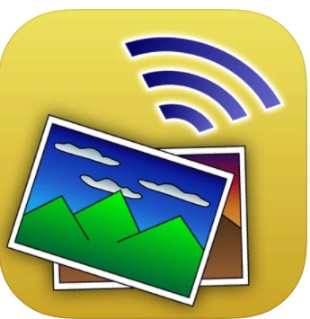                                     https://apps.apple.com/us/app/wifi-photo-transfer/id380326191  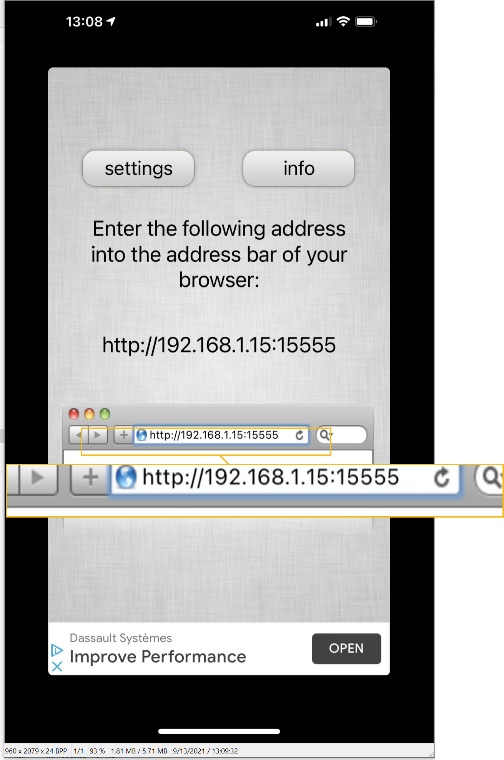 Open that program and note the URL that it lists.  In the case of this example, the URL is https://192.168.1.15:15555IMPORTANT:  Do not close the program on 
your phone until you have transferred all of
the images that you will choose in the next
step.Open your browser of choice and type the URL into a new tab.  Press EnterThis will open up a listing of the Picture folders on your iPhone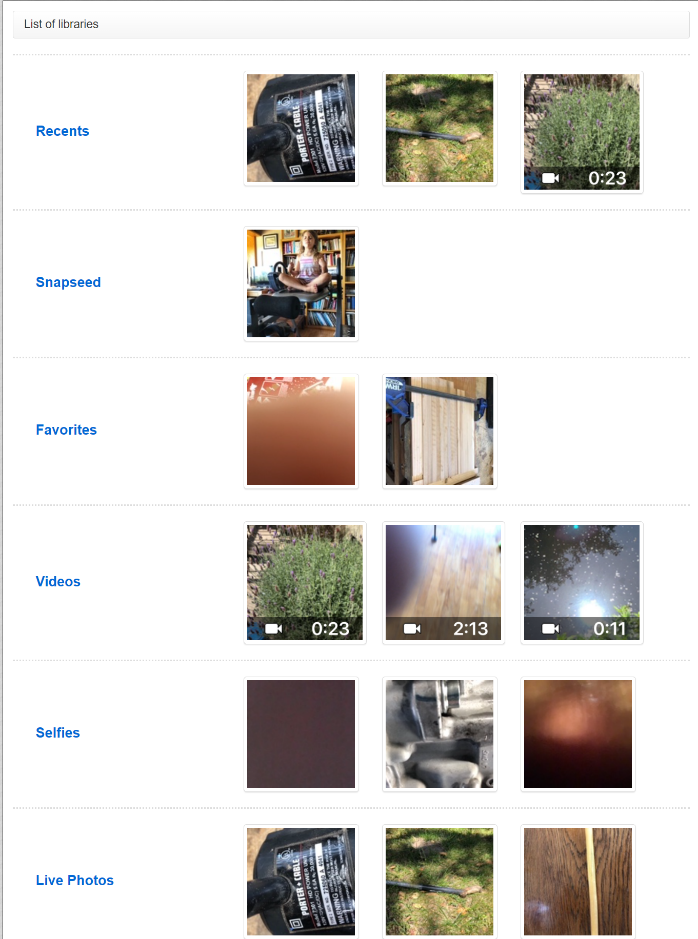 You now have completed the process of copying the images that you select on your iPhone to your computer.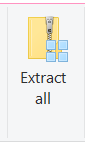 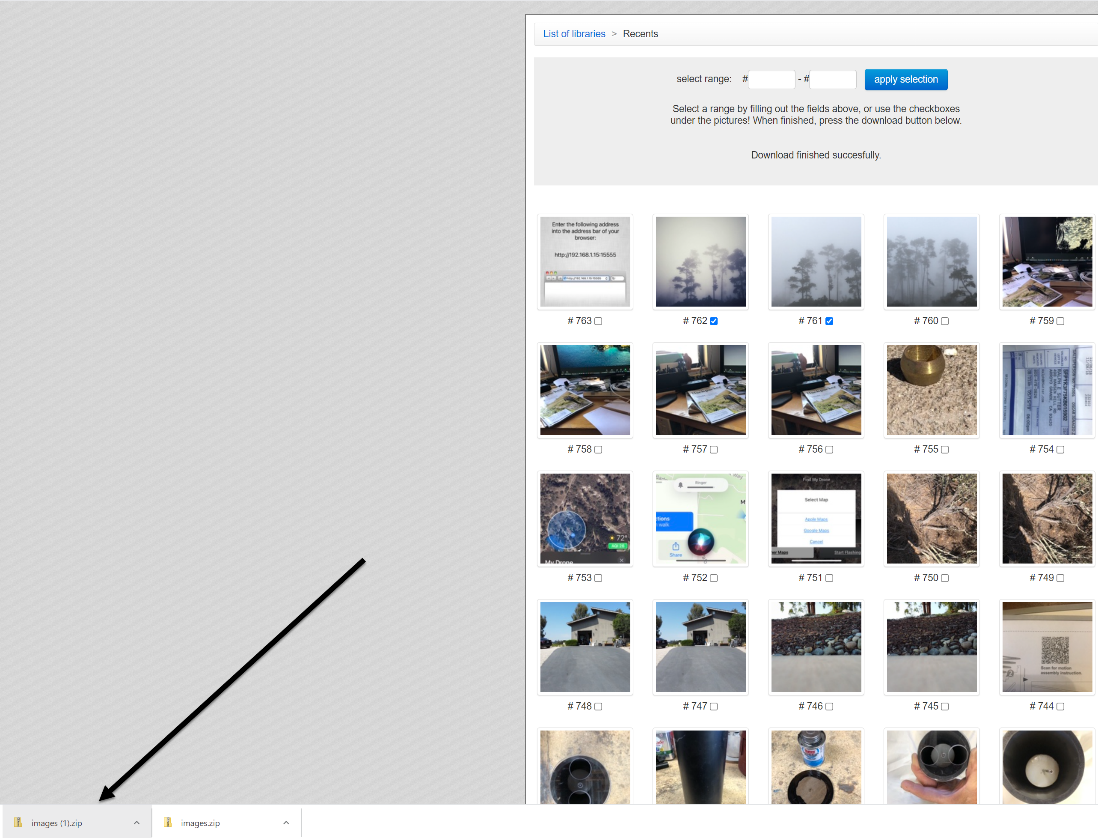 In this example, I will choose images from the Recents folderEnter that folder by left clicking on it.Click the blue button labeled 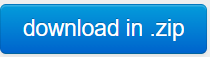 Select the images that you wish to download by checking the appropriate box below each image or specify the range by noting the numbering of the images and typing it in the Select Range boxClick Apply Selection or Download SelectedThe images that you chose will be downloaded to the Downloads folder on your computer.  They will be in a Zip file; a compressed state that has to be unzipped before you can use the images.Open the zipped folder from the Downloads folderLike any other content that you download, it shows up in a box.  In the case of Google Chrome, that box is in the lower left hand corner of the screen You can either click on the box indicated by the arrow or navigate to the location of your Downloads folder.Unzip the folder by double clicking the Extract All buttonFor the sake of simplicity, extract (unzip) the folder to the Downloads folder.  A new folder called Images will be created inside the Downloads folder